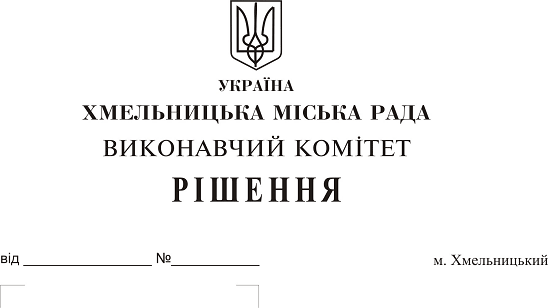 Про створення комісії з питань обстеження технічного стану житлових будинків та втрату чинності рішення № 585 від 26.06.2003 Розглянувши клопотання управління житлово-комунального господарства, керуючись статтею 7 Житлового Кодексу України, Законом України «Про місцеве самоврядування в Україні», Постановою Кабінету Міністрів України від 26.04.1984 № 189 «Про порядок обстеження стану жилих будинків з метою встановлення їх відповідності санітарним та технічним вимогам та визнання жилих будинків і жилих приміщень непридатними для проживання», виконавчий комітет міської ради ВИРІШИВ:1. Створити комісію з питань обстеження технічного стану житлових будинків у складі згідно з додатком.2. Вважати такими, що втратило чинність рішення виконавчого комітету від 26.06.2003 № 585 «Про створення комісії по обстеженню технічного стану житлових будинків».3. Контроль за виконанням рішення покласти на заступника міського голови А. Нестерука.Міський голова 									О. Симчишин								            Додаток 									до рішення виконавчого 									комітету									від ___________ №_____     Складкомісії з питань обстеження технічного стану житлових будинківГолова комісії:Нестерук Анатолій Макарович – 				заступник міського голови.Заступник голови комісії:ПутінВолодимир Васильович –  	заступник начальника управління житлово-комунального господарства.Секретар комісії:РихлицькаГанна Іванівна – 		начальник відділу з експлуатації та ремонту житлового фонду управління житлово-комунального господарства.Члени комісії:Болібрух Наталія Дмитрівна -	провідний фахівець Хмельницького міського управління Головного управління Держспоживслужби в Хмельницькій області (за згодою);НосатовВіталій Олегович -	головний спеціаліст відділу державного нагляду за дотриманням санітарного законодавства Хмельницького міського управління Головного управління Держспоживслужби в Хмельницькій області (за згодою);РомановськаВікторія Юріївна – 			заступник начальника управління архітектури та містобудування, начальник відділу цивільної та промислової забудови управління архітектури та містобудування департаменту архітектури, містобудування та земельних ресурсів;СікорськийОлександр Анатолійович – 		провідний фахівець відділу запобігання надзвичайним ситуаціям Хмельницького міськрайонного управління Головного управління державної служби з надзвичайних ситуаціях у  Хмельницькій області;ТрубаєнкоАнатолій Андрійович – 		директор Хмельницької філії «Державного науково-дослідного та проектно-вишукувального інституту» «НДІпроектреконструкція»;ЯлохаІгор Станіславович –				депутат Хмельницької міської ради.Керуючий  справами виконавчого комітету					Ю. СабійНачальник управління житлово-комунального господарства						В. Новачок